	Harvey Instruments Inc.				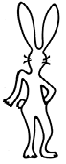 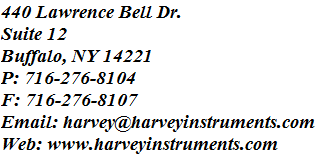 HealthCare Product Lines ________________________________________________________Free Trials on most itemsFree In-Servicing on ALL itemsBedCheck/Tabs – Bed and chair exit alarms.  Fall reduction monitors and programs for all situations.CleanPatch - a medical surface repair patch for hospital beds and stretchers that restores damaged mattresses to an intact and hygienic state.MedCare – Patient lifts and Sit-to-Stand units.  Made in the USA, and 24 hour parts guarantee.  Transfer and position aids to help any zero lift policy.Special Needs Mattresses – Specialized high sided foam mattresses custom made to       each specific patient.  Available with alternating air, gel overlays, and just about whatever a specific patient will need.SATech – Fall mats with a unique twist.  Hard enough to stand and roll a wheelchair on, yet soft enough an egg will not break if dropped upon.  Many options for flooring and bedside mats and an excellent fatigue reducer.        SR Instruments – Scales for all your patient needs.  Stand on, wheelchair, portable, and built in scales.End Slouch – Positioning aid for residents in a chair or bed.  Only allows the resident to move one way reducing the “slouch” effect when residents are slipping in a chair.HeelZup – Therapeutic Elevating Heel Cushions.  An alternative to the traditional “boot” design to heel ulcer prevention.  Available in re-usable and disposable.Action Products – Chair and Bed gel overlays.  Using an AKTON polymer to relieve pressure, reduce shear forces, and manage heat and humidity build up.Winco – Patient chairs, treatment tables, transfer chairs.  Solutions to provide comfort for the patient and ease for the caregiver.Call Harvey Instruments today to speak to your local representative.Call toll free at 1-800-548-5398.